Seams New Kids & Teen  Consignment Sale  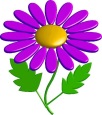 *Children & Teen Clothing *Shoes *Books *Baby Equipment *Children’s Furniture*Toys *Games *Jewelry *Purses *Personal Electronics Friday, March 16, 2018 – Sunday, March 18, 2018Hours of Operation:     Friday, March 16, 2018   	   8am - 7pmSaturday, March 17, 2018    8am – 4pm     Sunday, March 18, 2018	 12pm – 4pm (50% off)Our Location: 401 Arthur Street, in the West Kittanning Fire HallRegistration deadline is March 13, 2018For more Information, Registration, or for Volunteering, visit us on the web:www.seamsnewkids.com Call Julie at: 724-545-3400Email us at: info@seamsnewkids.comor like us on FaceBook!   Volunteers are always appreciated!  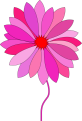 